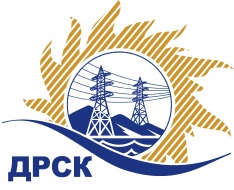 Акционерное Общество«Дальневосточная распределительная сетевая  компания»ПРОТОКОЛ № 318/УР-ВП заседания закупочной комиссии по выбору победителя открытого электронного запроса предложений на право заключения договора на выполнение работ «Ремонт ВЛ 0,4 кВ с.Калиновка»филиала АЭС закупка № 1009 раздел 1.1.  ГКПЗ 2016   ЕИС № 31603265384 (МСП)Форма голосования членов Закупочной комиссии: очно-заочная.ПРИСУТСТВОВАЛИ: 10 членов постоянно действующей Закупочной комиссии ОАО «ДРСК»  2-го уровня.ВОПРОСЫ, ВЫНОСИМЫЕ НА РАССМОТРЕНИЕ ЗАКУПОЧНОЙ КОМИССИИ: Об утверждении результатов процедуры переторжки.Об итоговой ранжировке заявок.О выборе победителя запроса предложений.РЕШИЛИ:По вопросу № 1Признать процедуру переторжки состоявшейсяУтвердить окончательные цены заявок участниковПо вопросу № 2Утвердить итоговую ранжировку заявокПо вопросу № 3 3.1 Планируемая стоимость закупки в соответствии с ГКПЗ: 2 339 000,0 руб. без учета НДС; 2 760 020,0 руб. с учетом НДС.3.2 Признать победителем запроса предложений «Ремонт ВЛ 0,4 кВ с.Калиновка» для нужд филиала АО «ДРСК» «Амурские электрические сети» участника, занявшего первое место в итоговой ранжировке по степени предпочтительности для заказчика: ООО "ЭК "СВЕТОТЕХНИКА" (675029, Россия, Амурская обл., г. Благовещенск, ул. Артиллерийская, д. 116) на условиях: стоимость предложения 2 205 420,00 руб. (цена без НДС: 1 869 000,00 руб.). Условия оплаты: в течение 30 календарных дней с даты  подписания справки о стоимости выполненных работ КС-3 на основании счета, выставленного Подрядчиком. Срок выполнения работ: с 1 июня 2016 г. по 31 июля 2016 г. Гарантийный срок нормальной эксплуатации объекта (без аварий, нарушения технологических параметров его работы, работы в пределах проектных параметров и режимов) и работ устанавливается 60 (шестьдесят) месяцев с момента сдачи объекта в эксплуатацию. Гарантийный срок на поставляемые Подрядчиком оборудование и материалы устанавливается с момента сдачи объекта в эксплуатацию и составляет не менее 60 месяцев, если иное не установлено заводом изготовителем. Срок действия оферты до 15.05.2016 гОтветственный секретарь Закупочной комиссии 2 уровня  		                                                               М.Г.ЕлисееваЧувашова О.В.(416-2) 397-242г.  Благовещенск«23» марта 2016№п/пНаименование Участника закупки и его адресОбщая цена заявки до переторжки, руб. без НДСОбщая цена заявки после переторжки, руб. без НДСООО "ЭНЕРГОСИСТЕМА АМУР" (675000, Россия, Амурская область, г. Благовещенск, ул. Красноармейская, д. 102, литер А)Заявка, подана 15.02.2016 в 04:15
Цена: 2 539 218,40 руб. (цена без НДС: 2 151 880,00 руб.)Заявка: подана 18.03.2016 в 04:27
Цена: 2 208 016,00 руб. (цена без НДС: 1 871 200,00 руб.)2.ООО "ЭК "СВЕТОТЕХНИКА" (675029, Россия, Амурская обл., г. Благовещенск, ул. Артиллерийская, д. 116)Заявка, подана 15.02.2016 в 02:15
Цена: 2 549 954,04 руб. (цена без НДС: 2 160 978,00 руб.)Заявка: подана 18.03.2016 в 04:23
Цена: 2 205 420,00 руб. (цена без НДС: 1 869 000,00 руб.)3.ООО "ВОСТОК-СТРОЙИНВЕСТ" (675000, Россия, Амурская обл., г. Благовещенск, ул. 50 лет Октября, д. 13/1, оф. 507)Заявка, подана 15.02.2016 в 03:51
Цена: 1 988 046,30 руб. (НДС не облагается)Заявка не поступилаМесто в итоговой ранжировкеНаименование и адрес участникаЦена заявки до переторжки без НДС, руб.Окончательная цена заявки без НДС, руб.1 местоООО "ЭК "СВЕТОТЕХНИКА" (675029, Россия, Амурская обл., г. Благовещенск, ул. Артиллерийская, д. 116)2 549 954,04 руб. (цена без НДС: 2 160 978,00 руб.)2 205 420,00 руб. (цена без НДС: 1 869 000,00 руб.)2 местоООО "ЭНЕРГОСИСТЕМА АМУР" (675000, Россия, Амурская область, г. Благовещенск, ул. Красноармейская, д. 102, литер А)2 539 218,40 руб. (цена без НДС: 2 151 880,00 руб.)2 208 016,00 руб. (цена без НДС: 1 871 200,00 руб.)3 местоООО "ВОСТОК-СТРОЙИНВЕСТ" (675000, Россия, Амурская обл., г. Благовещенск, ул. 50 лет Октября, д. 13/1, оф. 507)1 988 046,30 руб. (НДС не облагается)1 988 046,30 руб. (НДС не облагается)